A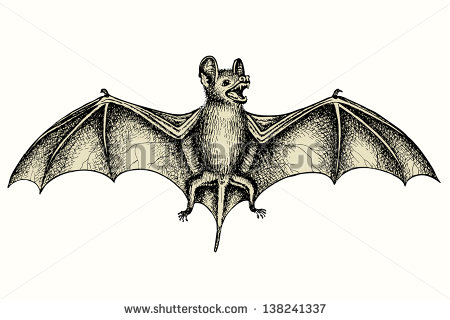 EraLifeWhat Happened?Cenozoic65 million 
years agotopresentOnly small animals survived including mammals and birds.This is our era. A meteor hit earth and all of the big animals died.A meteor hit earth and all of the big animals died.A meteor hit earth and all of the big animals died.Mesozoic251 million
 years agostto65 millionyears agoThe Mesozoic Era is known as the Age of the DinosaursEarly mammals appeared. Paleozoic542 million years agoto 251 million years agoAnimals got more complicated and some crawled out of the oceans at the end of the era.Trilobites are ancient ancestors of horse 
shoe crabs.Pre-Cambrian4570million years ago to 542 million years agolife began as 
simple, single celled organisms in the 
ocean. Plants and animals began to appear near the end.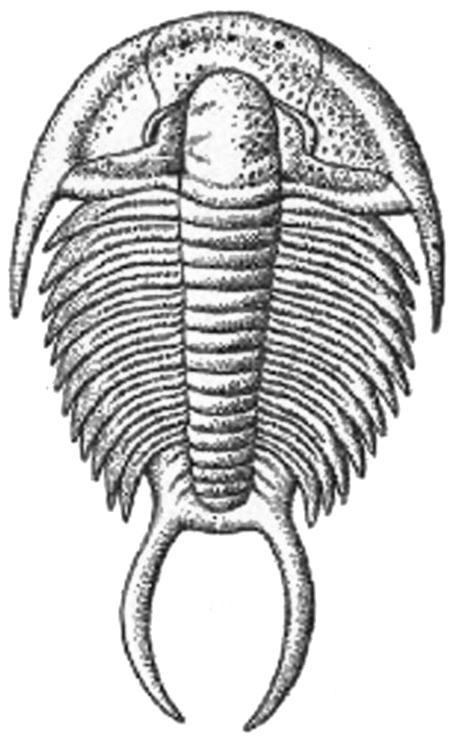 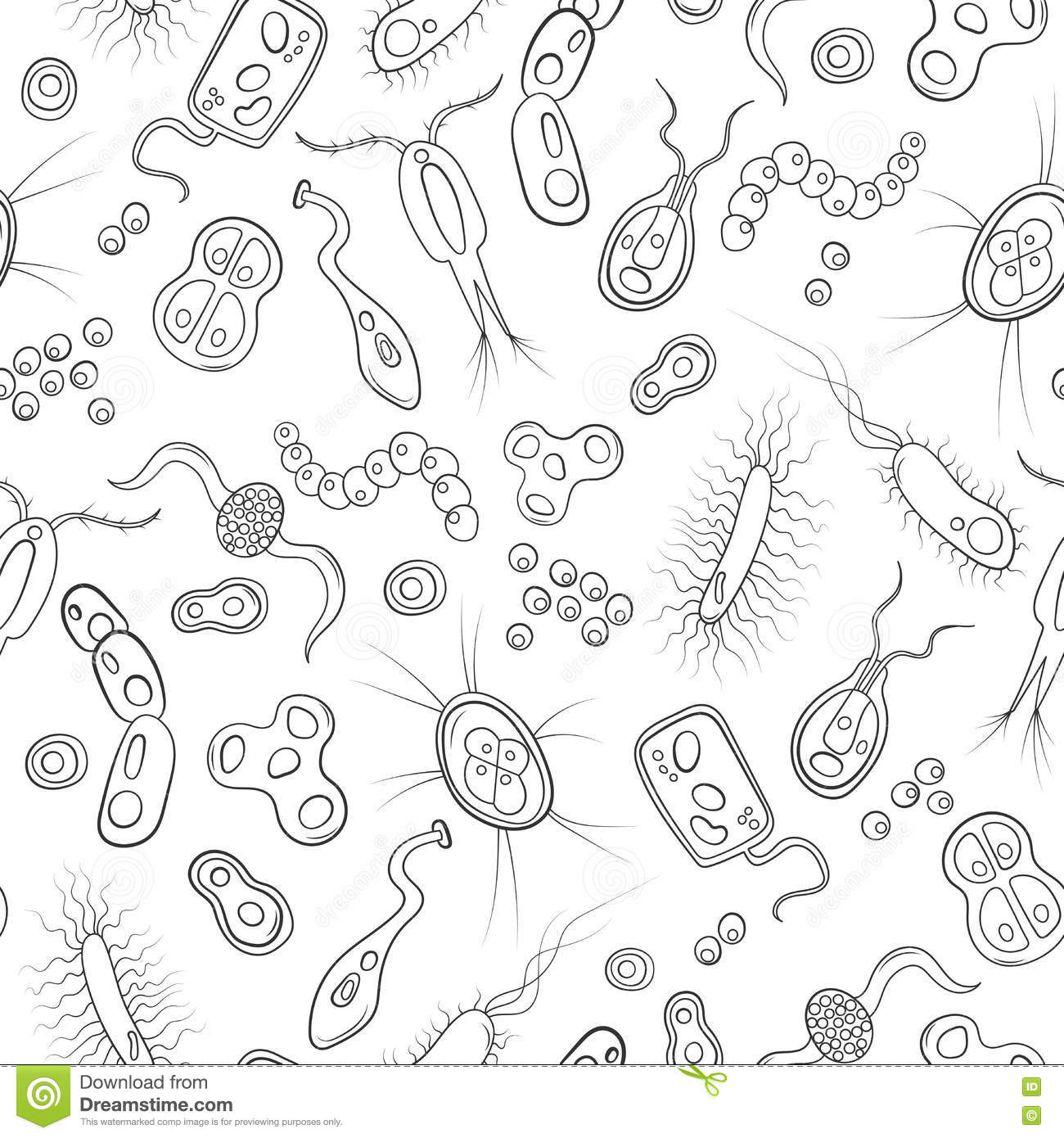 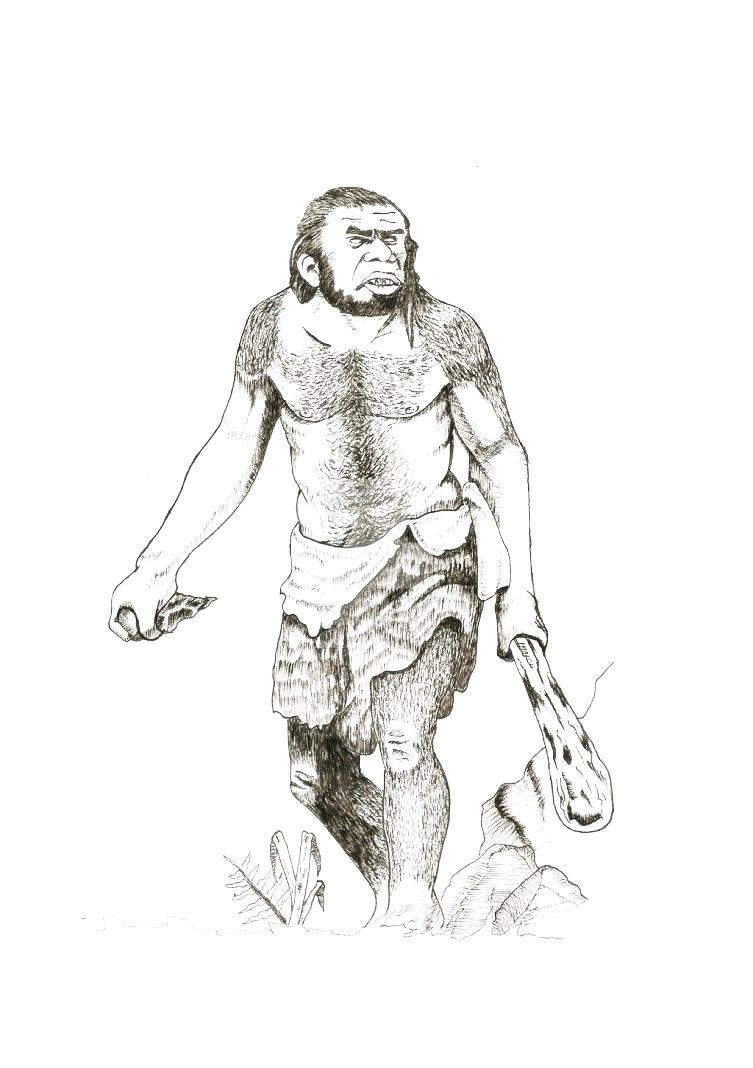 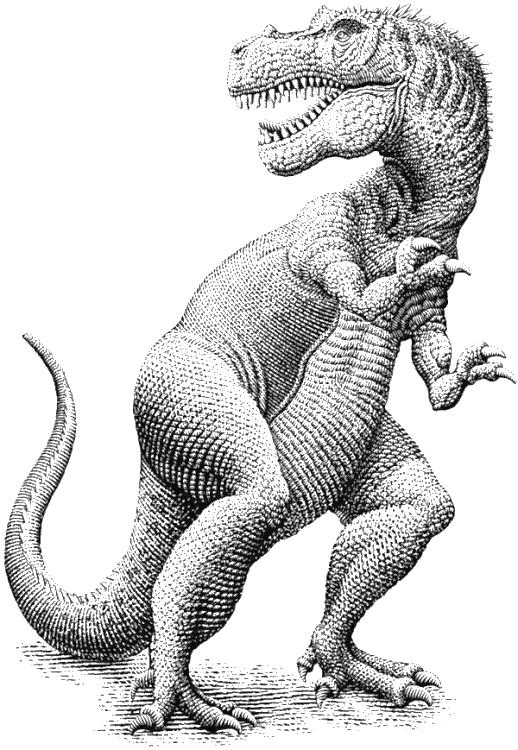 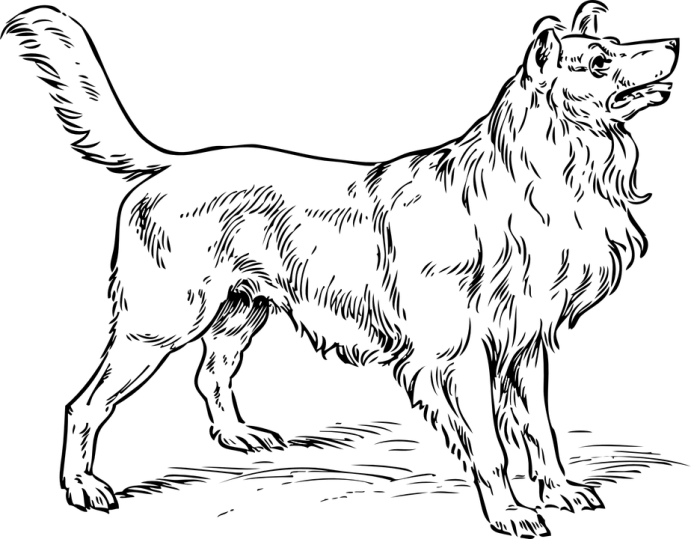 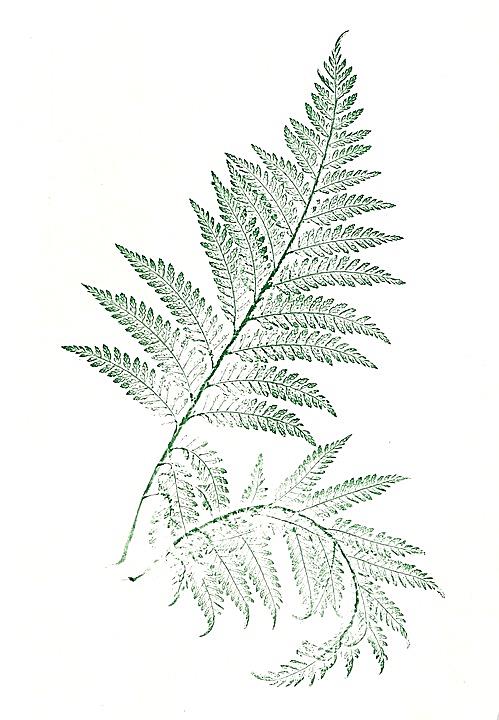 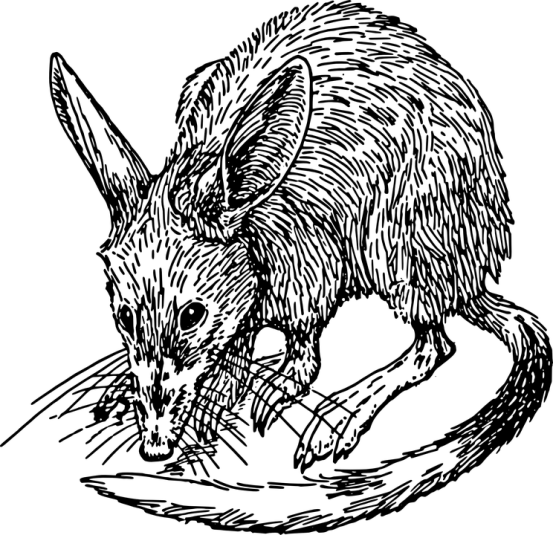 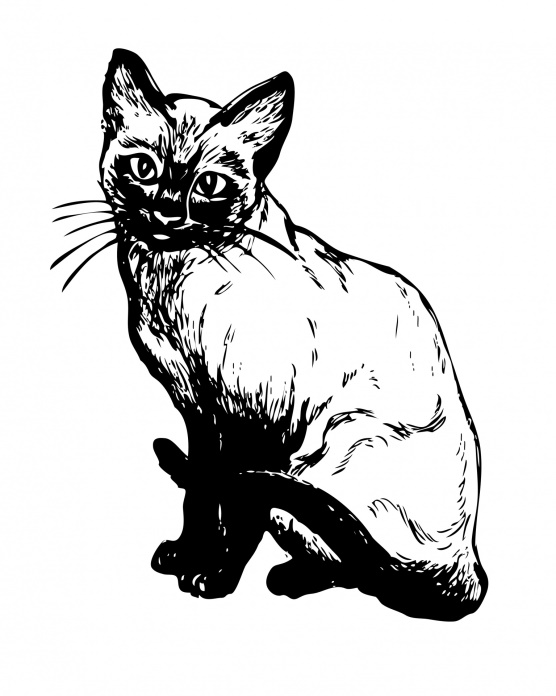 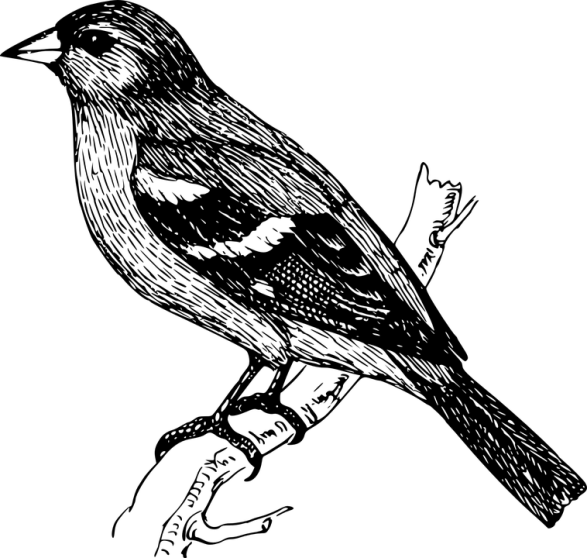 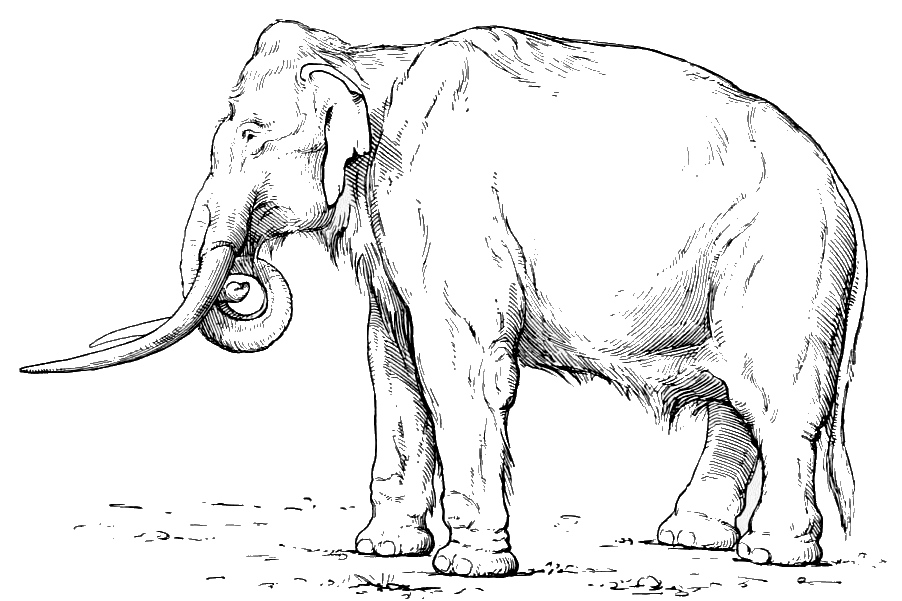 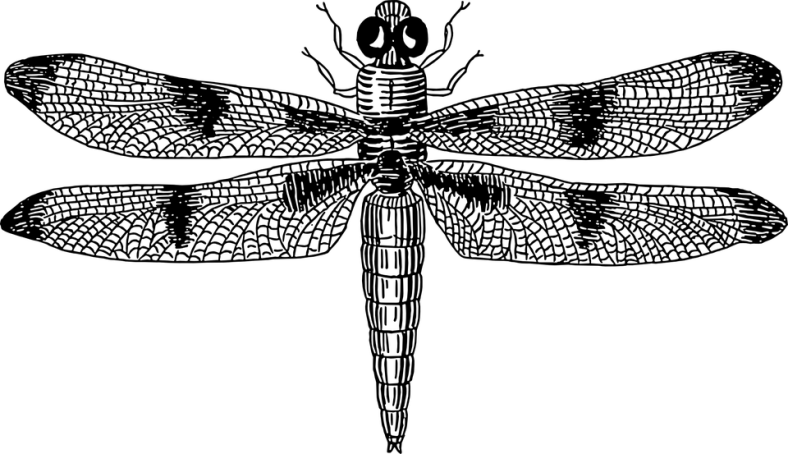 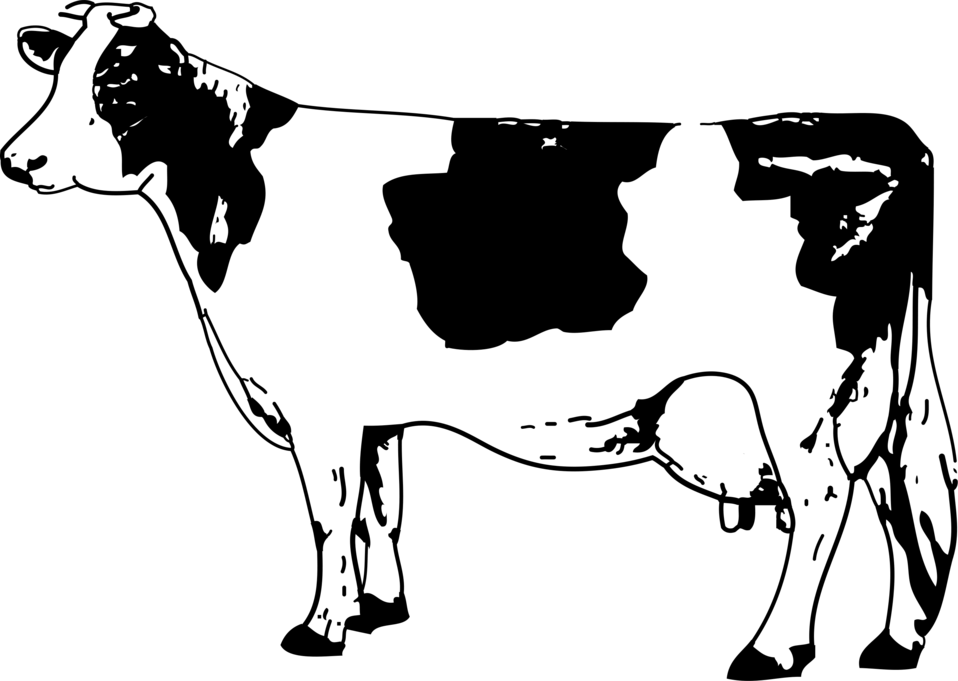 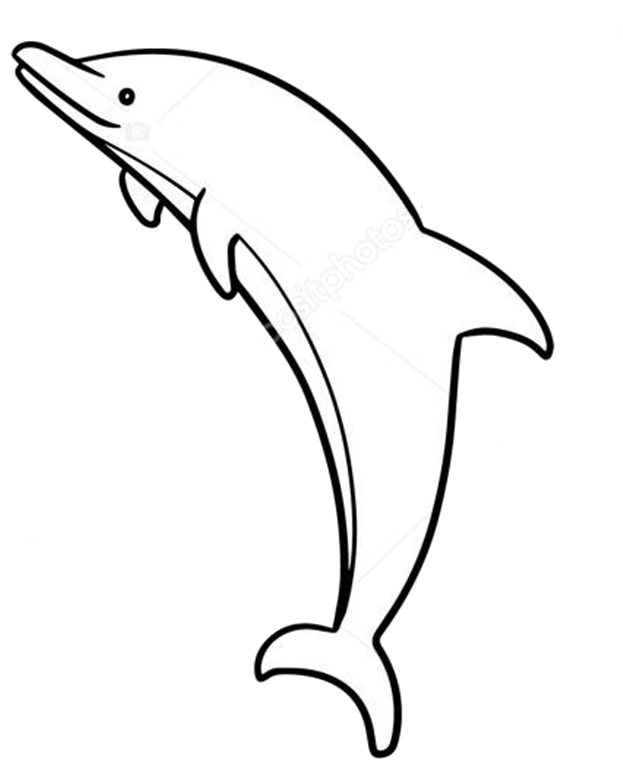 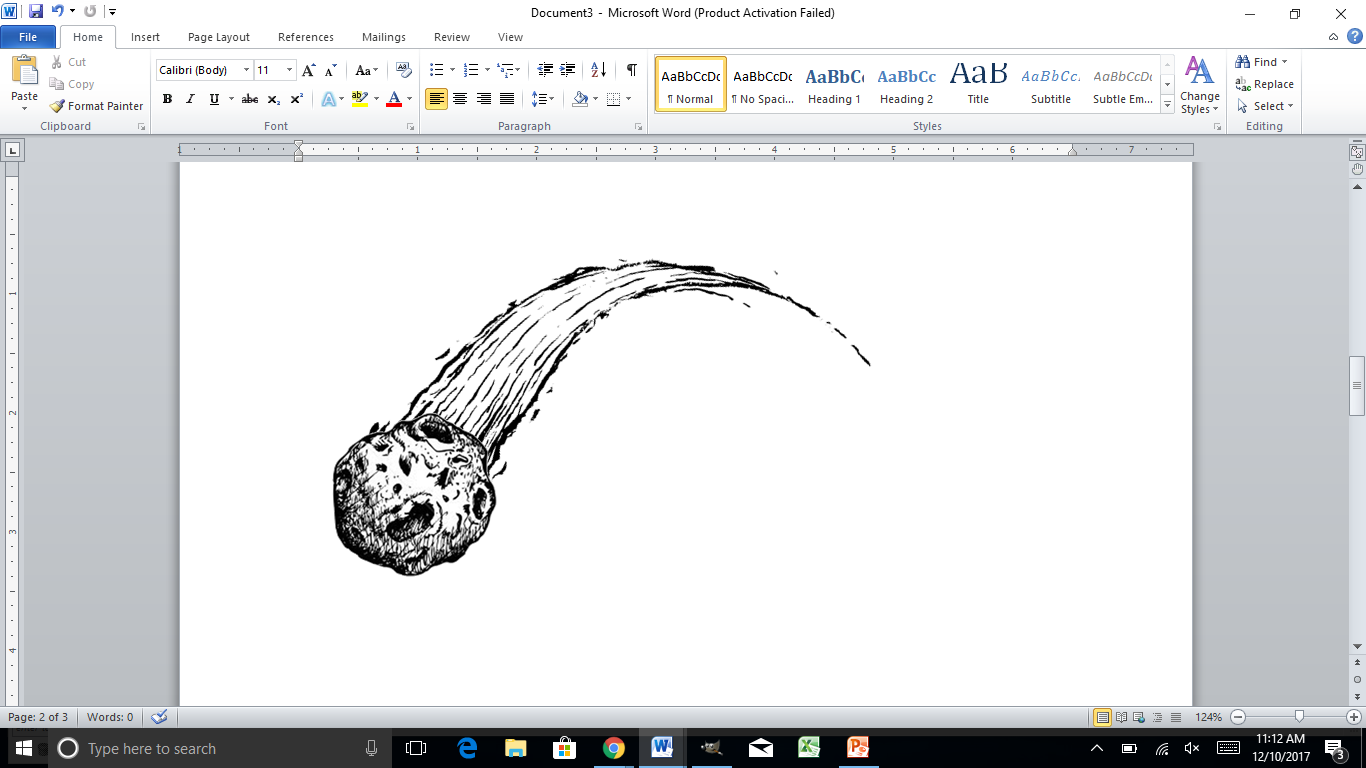 